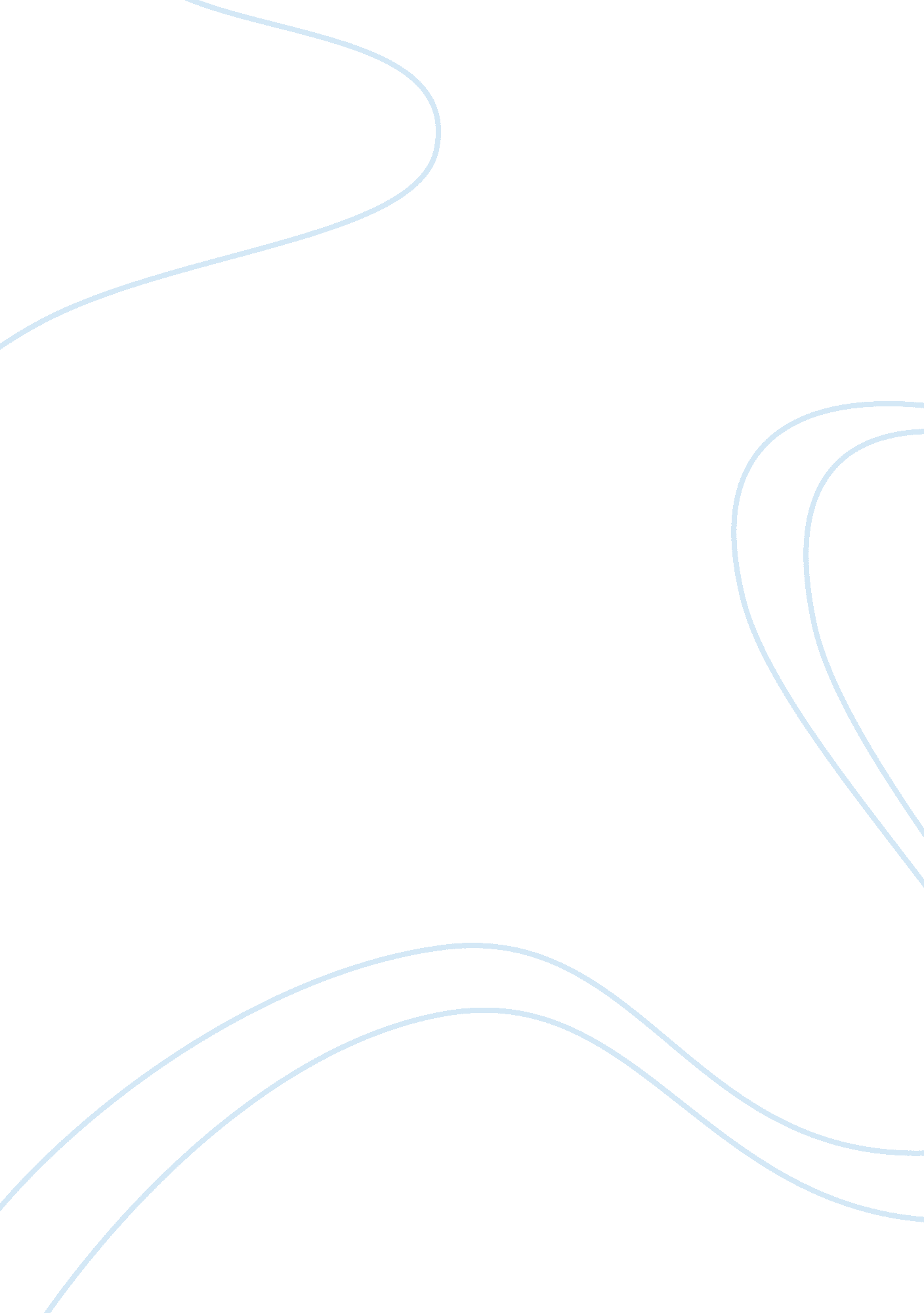 The four great adventures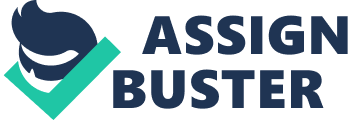 ThemesPhaethon: Don't let pride overcome common sense 
Pegasus & Bellerophon: Don't try to be someone or something you are not 
Ephialtes & Otis: Respect those above you 
Daedalus & Icarus: Always know your limitsShort SummaryPhaethon: A son of the sun god wants to ride his fathers chariot and ends up being killed 
Pegasus & Bellerophon: Bellerophon wanted to tame the pegasus and when he did he tried riding it up mt. olympus and the horse killed him in the process. 
Ephialtes & Otis: They capture ares and then the gods get mad and artemis tricks them into killing each other 
Daedalus & Icarus: They are imprisoned in a labyrinth and then daedalus builds wings so they can escape and Icarus flies too close to the sun and dies. Key CharactersPhaethon: Phaethon, The Sun, Jove, Clymene 
Pegasus & Bellerophon: Bellerophon, Pegasus, Athena 
Ephialtes & Otis: Otis, Ephialtes, Posiedon, Artemis 
Daedalus & Icarus: Daedalus, Icarus, King MinosKey ConceptsPhaethon: Don't let your desires get in the way of your health/ life. 
Pegasus & Bellerophon: One cannot let their pride get ahead of them 
Ephialtes & Otis: Don't try to challenge what is not supposed to be changed 
Daedalus & Icarus: Don't push your limits for enjoymentMotifsHubrisSymbolsPhaethon: Phaethon represents pride and The Sun represents something unattainable 
Pegasus & Bellerophon: Pegasus can symbolize downfall 
Ephialtes & Otis: They can symbolize ambition 
Daedalus & Icarus: Daedalus can symbolize knowledge ONTHE FOUR GREAT ADVENTURES SPECIFICALLY FOR YOUFOR ONLY$13. 90/PAGEOrder Now 